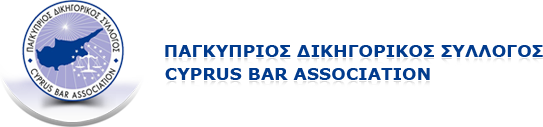 17 Μαρτίου 2023Ομιλία του δρος Χρίστου Κληρίδη στην τελετή παρουσίασης των νέων δικηγόρων ενώπιον του Προέδρου και μελών του Ανωτάτου Δικαστηρίο--------------------------------------------------------------------------------------------  Έντιμε Κύριε Πρόεδρε, Έντιμοι Κυρίοι και Κυρίες Δικαστές του Ανωτάτου Δικαστηρίου,Έντιμε Κύριε Γενικέ Εισαγγελέα,Προέδροι των Τοπικών Επαρχιακών Συλλόγων,Αγαπητοί μου νέοι συνάδελφοι,Σας καλωσορίζουμε σήμερα στη νέα οικογένειά σας των δικηγόρων. Δεν έχω γραπτό κείμενο, θα πω λίγα λόγια, και σας παρακαλώ να μην τα πάρετε σαν πατερναλιστικά, ούτε και νουθεσίες κάποιου γέροντα προς νεότερους, αλλά κάποιου δικηγόρου με πέραν των 40 χρόνων πείρα στη μάχιμη δικηγορία. Στο τέλος, θα σας διαβάσω ένα απόσπασμα από μία επιτολή πρώην Προέδρου του Αρείου Πάγου, κου Βασίλη Κόκκινου, σε σχέση με την απώλεια κάποιου επιφανούς δικηγόρου, γιατί το περιεχόμενο της επιστολής αποδίδει και τα χαρακτηριστικά που πρέπει να έχει κάποιους δικηγόρος.Εν πρώτοις, θα πρέπει να τηρείτε του κανόνες δεοντολογίας σαν το ευαγγέλιό σας. Βεβαίως, να θυμάστε ότι, είσαστε ανεξάρτητοι λειτουργοί της δικαιοσύνης αλλά πρέπει να επιδεικνύεται αμοιβαίος σεβασμός μεταξύ της έδρας και του έδρανου. Πρέπει πάντοτε να ενεργείτε σαν επαγγελματίες, ακέραιοι και με ήθος. Οι τρεις τελευταίες λέξεις, επαγγελματισμός-ακεραιότητα-ήθος πρέπει να σας χαρακτηρίζουν σε όλες τις δραστηριότητές σας σαν δικηγόροι. Να ενθυμείστε πάντοτε ότι, το δικαίωμα της ελευθερίας του λόγου του δικηγόρου, έχει κατοχυρωθεί στην πολύκροτη απόφαση του ΕΔΑΔ Μιχαλάκης Κυπριανού v. Κύπρου αλλά αυτό δεν σημαίνει ότι πρέπει να καταχραστείτε με οποιονδήποτε τρόπο αυτό το βασικό ατομικό δικαίωμα. Κάποιοι σημαντικοί κανόνες είναι και οι πιο κάτω:Ποτέ να μην καυγαδίζετε με το δικαστήριο.Να είστε παρόντες on time, να μην καθυστερείτε δηλαδή στις εμφανίσεις σας ενώπιον του Δικαστηρίου έστω και αν το δικαστήριο καθυστερεί. Να μην χάνετε ποτέ την ψυχραιμία σας.Κάθε κριτική δικαστικής διαδικασίας ή και αποφάσεων πρέπει να είναι κατατοπισμένη (informed). Ποτέ να μην είναι προσβλητική.Και όταν ακόμα χάνετε μία υπόθεση να μην ξεχνάτε ότι υπάρχει δικαίωμα έφεσης, και σήμερα, με την μεταρρύθμιση, δικαίωμα αναίρεσης στην τριτοβάθμια νέα δικαιοδοσία. Όταν θα συντάσσετε το εφετήριο να μην είστε προσβλητικοί όσον αφορά την πρωτόδικη απόφαση την οποία προσβάλλετε. Τέλος, να μην ξεχνάτε ότι, δεν επιτρέπεται να αποστέλλεστε επιστολές στο δικαστήριο σε σχέση ΄με την διαδικασία.Δύο είναι τα κύρια γνωρίσματα του πετυχημένου δικηγόρου:Η παχυδερμία, σε κάποιον βαθμό, εφόσον θα πρέπει να ξέρετε ότι, θα κερδίζετε και θα χάνετε  υποθέσεις. Αυτό είναι αναμενόμενο.Ο καλός δικηγόρος είναι αυτός ο οποίος πείθει. Έχει δηλαδή την πειθώ. Ο δικηγόρος είναι ο πρεσβευτής της υπόθεσης του πελάτη του και πάντα έτσι πρέπει να ενεργεί προς προώθηση των συμφερόντων του πελάτη του. Ο Βασίλης Κόκκινος, τέως Πρόεδρος του Αρείου Πάγου, σχολιάζοντας την απώλεια του Γεωργίου Κ. Κωστόπουλου, δικηγόρου παρ’ Αρείω Πάγω, έγραψε τα εξής:«Ο Γεώργιος Κων. Κωστόπουλος ηρνείτο να αναλάβει υποθέσεις που δεν τις επίστευε. Προστάτευε τους αδικημένους μετά πείσματος ακαταβλήτου. Ταυτιζόταν ολοψύχως με το δίκαιο του πελάτη του, το οποίο υπερασπιζόταν σθεναρώς και ακάμπτως. Ακόμη και όταν ξάπλωνε για να κοιμηθεί, σκεπτόταν τις εκκρεμείς υποθέσεις του και ανακάλυπτε κρίσιμα σημεία υπερασπίσεώς των. Ήταν άριστος χειριστής του γραπτού και προφορικού λόγου. Ταλαντούχος αγορήτης τόσο ποινικών όσον και πολιτικών υποθέσεων. Ήταν οξυνούστατος, εργατικός, έντιμος και συνεπής προς τους πελάτες του και τους μετ’ αυτών συναλλασσομένους. Είχε καθολική εποπτεία όλου του γνωστικού πεδίου της νομικής επιστήμης και με την ευρύτητα της παιδείας που διέθετε θα μπορούσε να χαρακτηριστεί ως homo universalis. Είχε βαθυτάτη εκτίμηση όχι μόνο του δικηγορικού κόσμου αλλά και των δικαστών, ακόμα και της ακαδημαϊκής κοινότητος. Σε τέτοιο μάλιστα βαθμό, ώστε καθηγητές να του έχουν αφιερώσει συγγράμματα… Είχε τα αδρά χαρακτηριστικά του αρχαίου Έλληνος και ήταν ευθυτενής, ευπρεπέστατος και γενναίος. Η απώλεια ανδρών όπως ο Γεώργιος Κωστόπουλος πτωχαίνουν τους ανθρώπους του πνεύματος της πατρίδας μας. Η λέξη ευπατρίδης, αποδίδει την πραγματικότητα χαρακτήρος του». Αυτά από έναν τέως Πρόεδρο του Αρείου Πάγου για δικηγόρο. Σας καλωσορίζουμε λοιπόν σήμερα στην οικογένεια των λειτουργών της δικαιοσύνης και ευχόμαστε κάθε επιτυχία. --------------------------------------- 